بسم الله الرحمن الرحيمبرمجة Open File Dialogصورة الأداة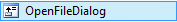 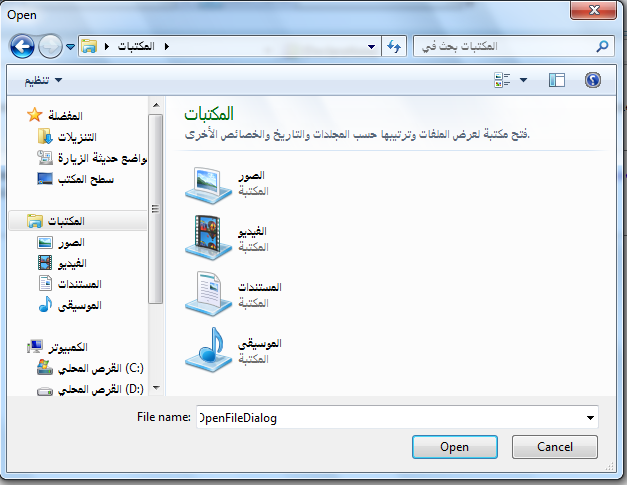 لإظهار الأداة (النافذة) :  OpenFileDialog1.ShowDialog()لأخذ موقع الملف : OpenFileDialog1.FileNameلأخذ اسم الملف+ملحقه: OpenFileDialog1.SafeFileNameلإضافة فلتر :  OpenFileDialog1.Filterالفلتر :هو عامل تصفية الملفات بحيث لا يظهر من الملفات سوى الملفات ذات الملحق المطابق له .مثال : إذا أدخلت فلتر Media Files(*.wav; فإنه لن يتم عرض أي ملف إلا الملفات ذات الملحق .Wavطريقة إضافة فلتر : نقوم بوضع علامة تنصيص ثم بفتح قوس  ثم نجمة  ثم نقطة ثم الملحق ثم فاصلة فوقها نقطة وهكذا...بعد الانتهاء من كتابة الصيغ نقوم بوضع علامة الوقوف | ثم إعادة كتابة نفس الصيغ السابقة مع مراعاة الترتيب ثم إغلاق القوس ثم علامة التنصيصمثال : "(*.wav;*.mp3;*.mid;*.aac;*.wma;*.midi;*|*.wav;*.mp3;*.mid;*.aac;*.wma;*.midi;* منطقة الفئة)" يمكن تلخيص ذلك في :" " لتحديد الفلترمنطقة الفئة : يمكنك كتابة نوع الصيغ مثل أصوات صور فيديو ... * لتحديد بداية الملحق يوضع الملحق بعدها.wav* توضع بعد آخر ملحق; لإنهاء الملحق|  علامة الوقوف والتي تشير إلى انتهاء الصيغ************هذا والله أعلم وصلى الله على نبينا محمد وعلى آله وصحبه أجمعين .للتواصل وللاستفسار نرحب بكم على الإيميل :www.windows1@live.comوشكراً عبد الرحمن المشارقة